08-118 ДТ-75В/ДТ-75МВ сельскохозяйственный гусеничный трактор общего назначения, тяговое усилие 3 тн, мест 2, рабочий вес 6.3 тн, СМД-14НГ/А-41 80/90 лс, 11/4.5 км/час,  г. Волгоград 1978-2009 г.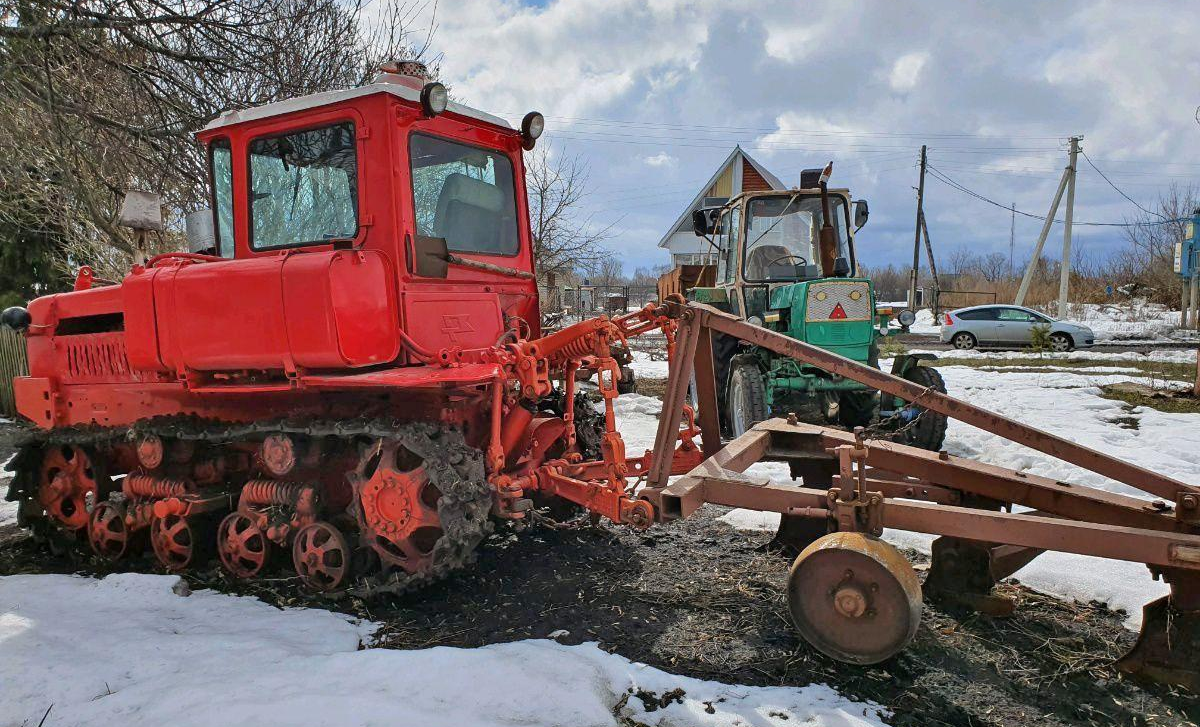 В. В. КосенкоЗнаменитый трактор-долгожитель ДТ-75, компиляция. 
  Гусеничный сельскохозяйственный тягового класса 3 трактор общего назначения ДТ-75 пришел на смену не менее знаменитому ДТ-54, точнее, уже модернизированному ДТ-54А. Появление ДТ-75 было связано с реализацией накопленных к тому времени результатов научных исследований по повышению рабочих скоростей машинно-тракторных агрегатов с 3-5 до 5-7 км/ч.
  В конструкцию ДТ-75 по сравнению с предшественником было внесено много новшеств, направленных на повышение эксплуатационных качеств, улучшение условий труда тракториста. Основные из них:
- дизель СМД-14 Харьковского завода «Серп и Молот» на 39% большей мощности, меньшей массы, более скоростной и экономичный, с двухкаскадным пуском (пуск дизеля, как и на ДТ-54, осуществлялся двухтактным бензиновым пусковым двигателем, который в свою очередь запускался электростартером; при этом была предусмотрена и дублирующая ручная заводка «пускача»);
- расширенный в сторону увеличения диапазон скоростей движения;
- более совершенная трансмиссия с 2-дисковым главным сцеплением, с 7-ступенчатой коробкой передач (КПП), главной передачей и планетарным механизмом поворота (ПМП) в едином жестком корпусе, с включаемым на ходу увеличителем крутящего момента (УКМ) и конечными передачами модульной конструкции;
- прочная и долговечная сварная рама;
- уменьшенная до 1330 мм колея, позволяющая лучше агрегатироваться с энергоемкими орудиями малого захвата, в первую очередь, с 4-корпусным навесным плугом, и удовлетворительно вписывающаяся во все основные используемые в СССР междурядья пропашных культур (шириной 45, 60, 70 и 90 см);
- усовершенствованная ходовая система со стальными балансирами и смазываемыми цапфами кареток подвески, с усиленными амортизационно-натяжными устройствами и одноободными направляющими колесами, с гусеницами с 7-проушинными звеньями и толкающим зацеплением с ведущими колесами;
- более комфортабельная кабина автомобильного типа, оборудованная вентилятором, отопителем (теплым воздухом от радиатора) и стеклоочистителем.  Благодаря более мощному двигателю, более высоким скоростям и большему количеству передач, тяговые и эксплуатационно-технологические показатели трактора ДТ-75 по сравнению с ДТ-54А возросли.   В процессе производства трактор ДТ-75 постоянно совершенствовался и модернизировался.   
 В 1967 году трактор наряду с СМД-14 получил новый дизель А-41 (АМ-41) Алтайского моторного завода большего рабочего объема (7,43 л против 6,3 л) мощностью 90 л.с. с увеличенным запасом крутящего момента. Машина с этим мотором испытания проходила под маркой ДТ-90, а в серию пошла под маркой ДТ-75М. Конструкторские проработки при этом показали, что под установку более габаритного А-41 целесообразно удлинить раму трактора. Удлиненная на 130 мм рама была принята как унифицированная под оба дизеля: и А-41, и СМД-14.
 В этот период было проведено и первое изменение дизайна трактора, когда он вследствие внедрения радиатора с латунными штампованными бачками вместо чугунных литых получил плоскую решетку радиатора без вертикального деления.
Была внедрена унифицированная (с харьковским трактором Т-74) гусеница с более долговечными звеньями, имевшая лучшие сцепные качества, особенно на склонах и скользком основании.
Харьковские моторостроители вскоре на своем дизеле, получившем марку СМД-14НГ, внедрили непосредственный впрыск топлива вместо вихрекамерного смесеобразования, увеличили частоту вращения коленвала и подняли мощность до 80 л.с.  Примерно в это же время было внедрено более привычное ножное управление главным сцеплением и более простой и надежный, вполне подходящий для гусеничного трактора зависимый ВОМ.
Тракторы ДТ-75 и ДТ-75М стали комплектоваться по заказам потребителей ходоуменьшителем, обеспечивающим низкие технологические скорости движения (0,33 - 4,74 км/ч), необходимые при работе, например, с дождевальными агрегатами, рассадопосадочными машинами, и реверс-редуктором, наиболее востребованным при комплектации трактора бульдозерным оборудованием.
 Трактор общего назначения ДТ-75 послужил базой для создания целого семейства модификаций различного назначения.
В 1969 году было начато производство болотоходного трактора ДТ-75Б, отличавшегося увеличенной до 1570 мм колеей, наличием устройства подъема-опускания направляющих колес, большей на 47% при опущенных направляющих колесах продольной базой, гусеницами шириной 670 мм против 390, установкой защиты радиатора. В опущенном положении направляющие колеса порессоривались торсионами, средние условные давления на почву при этом составляли всего 23 кПа (0,24 кгс/см2). Трактор широко использовался при работах на почвах с малой несущей способностью как в сельском хозяйстве, так и в других отраслях, особенно на торфоразработках. В 1972 - 1976 г.г. выпускался крутосклонный трактор ДТ-75К. Он имел унифицированную с ДТ-75Б ходовую систему, только с гусеницей шириной 390 мм и усиленными амортизаторами направляющих колес, реверсивные пост управления и трансмиссию, предохранительное от опрокидывания устройство и навесные устройства как сзади, так и спереди.   
С середины 70-х годов тракторы семейства ДТ-75 стали комплектоваться индивидуальным подрессоренным сиденьем, регулируемым по весу и росту тракториста. Это повлекло за собой увеличение высоты кабины (за счет изменения крыши, которая стала более выпуклой), что можно считать вторым изменением дизайна.  
 В 1979 году дизайн тракторов ВгТЗ был изменен кардинально. После глубоких художественно-конструкторских проработок и всесторонних испытаний были внедрены новая, более комфортабельная асимметричная, смещенная вправо, кабина прямоугольных форм и соответствующий ей капот. Из новой кабины обеспечивалось намного лучшая обзорность на правую гусеницу и агрегатируемые орудия. Кроме подрессоренного регулируемого сиденья тракториста, кабина комплектовалась вентиляционно-охладительной установкой испарительного типа, калориферным отопителем, эффективной тепло-, шумо- и виброизоляцией, электрическим стеклоочистителем и омывателем лобового стекла. Пуск дизеля стал возможен с рабочего места, а в систему управления сцеплением был введен гидроусилитель.
 Трактор с новым верхним строением с дизелем СМД-14НГ получил марку ДТ-75В, его болотоходная модификация - ДТ-75БВ, а трактор с дизелем А-41 - ДТ-75МВ.  
 Из других основных изменений, внедренных в конструкцию тракторов семейства ДТ-75 за время его производства, можно назвать:
- карданный вал автомобильного типа; остановочные, а затем и планетарные тормоза с фрикционными колодочками вместо асботканных лент; конечные передачи с плавающими венцами ведомых шестерен;
- лонжероны рамы из трубы (сварного замкнутого профиля) прямоугольного сечения; объединенные задние кронштейны и облегченные поперечные брусья рамы, увеличившие дорожный просвет трактора;
- ванадийсодержащие стали: 45ФЛ для изнашиваемых и 20ФЛ для свариваемых деталей ходовой и несущей систем;
- усовершенствованные уплотнения подшипниковых узлов ходовой системы и трансмиссии;
- гидравлический механизм натяжения гусеницы; гусеница со звеньями шириной 470 мм и пальцами диаметром 25 мм (по заказу потребителей); пальцы гусениц из марганцовистых сталей;
- гидросистема с повышенным с 10 до 16 МПа рабочим давлением масла и сменными фильтрами с тонкостью очистки 10 мкм; усовершенствованное заднее навесное устройство с разнесенными шарнирами и телескопическими быстросоединяемыми нижними тягами;
- генератор переменного тока повышенной мощности со встроенным выпрямителем; прямой электростартерный пуск дизеля; необслуживаемые аккумуляторные батареи большой емкости.
  Отдельно следует остановиться на адаптации к тракторам ДТ-75 различных моторов, часть из которых была упомянута выше.
В начале 90-х годов тракторы ВгТЗ стали комплектоваться дизелями с турбонаддувом мощностью 95 л.с. с увеличенным запасом крутящего момента: харьковским СМД-18Н и барнаульским Д-440-22; машины с ними стали называться соответственно ДТ-75Н и ДТ-75Д. Мощность дизеля Д-440-22 (Д-440-22И) в дальнейшем была поднята до 110 л.с., трактор ДТ-75Д комплектовался им наряду с безнаддувным 90-сильным А-41И (А-41ВСИ). Дизели Д-440-22И и А-41ВСИ в отличие от А-41 получили жидкостно-масляный теплообменник и коленвал с коренными шейками большего диаметра.
 Во второй половине 90-х годов под маркой ДТ-75РМ выпускался трактор с рыбинским дизелем РМ-80 мощностью 80 л.с. Велись работы по повышению мощности этого двигателя до 100 л.с. (РМ-120).
В это же время были выпущены опытно-промышленные партии тракторов с 6-цилиндровыми рядными дизелями: ДТ-75Л с минским Д-260 и ДТ-75МД со словацким Мартин Z8604.10 (95 л.с.).
Кроме этого была разработана установка минского дизеля Д-245, газодизельного мотора на базе А-41 (трактор ДТ-75ДА) и др. Часть этих наработок была реализована уже на тракторах нового семейства « Агромаш-90ТГ».  
 По мере изменения, модернизации и совершенствования тракторов типа ДТ-75 изменялась их масса, мощность, топливная экономичность, тяговые и другие показатели.
 В середине 90-х годов был разработан, испытан и выпускался небольшими партиями по заказам потребителей пропашной трактор ДТ-75НП (ДТ-75ДП). Он отличался комплектацией съемными повысителями, увеличивающими агротехнический просвет на 180 мм (в междурядьях 70 см он составлял 532 мм), и узкой гусеницей (шириной 240 мм против 390 или 470) для работы в междурядьях. На возделывании кукурузы ДТ-75НП с 12-рядным комплексом орудий по сравнению с трактором МТЗ-80 (с 8-рядным комплексом) показал повышение производительности на 36-70% при меньшем на 8-35% погектарном расходе топлива.
 В это же время на конвейер был поставлен торфяной трактор ДТ-75ДТ - упрощенная версия болотоходного ДТ-75БВ с постоянно поднятыми направляющими колесами, несколько большими из-за этого средними условными давлениями на почву — 29,7 кПа (0,30 кгс/см2); производство ДТ-75БВ при этом было прекращено. Применение направляющих колес без механизма подъема-опускания дало возможность устанавливать на трактор более широкий по сравнению с СМД-14НГ дизель А-41. 
В разные годы велись работы по дорожно-строительной (Д-75), рисоводческой (ДТ-75БР) и другим модификациям. Говоря о модификациях, необходимо упомянуть трактор семейства ДТ-75 (ДТ-75М, ДТ-75В, ДТ-75Н, ДТ-75Д, ДТ-75РМ), укомплектованный бульдозерным оборудованием, преимущественно ДЗ-42. Хотя такая комплектация модификацией и не называлась, объемы ее производства были значительны: в 80-е годы - до 20% годового выпуска. Бульдозер на базе тракторов типа ДТ-75 - единственный легкий, весьма востребованный и самый массовый бульдозер в России.
 И совершенно нельзя обойти вниманием трактор ДТ-175С (потом ДТ-175М) «Волгарь». Он рождался как энергонасыщенная скоростная модификация ДТ-75 и первоначально даже марку имел ДТ-75С. Оснащенный дизелем СМД-66 или СМД-62А мощностью 170 л.с., автоматической бесступенчатой гидромеханической трансмиссией, усиленными ходовой системой и другими узлами и потяжелевший почти на 2 тонны, «Волгарь» знаменовал следующий этап повышения рабочих скоростей машинно-тракторных агрегатов до 9-15 км/ч. Внедренный в производство в 1986 году, выпущенный более чем в 16 тысячах экземпляров, по сравнению с ДТ-75М он мог работать с орудиями большего захвата, на более высоких скоростях и был в 1,5 раза производительнее. Впоследствии на базе ДТ-75 было разработано новое поколение более современных и мощных гусеничных тракторов: ВТ-100Н и ВТ-100Д мощностью 120-130 л.с. (внедрен в 1994 г.), ВТ-150Д мощностью 150 л.с. (внедрен в 2005 г.) и их модификации различного назначения. Первоначально планировалось, что ВТ-100 заменит на конвейере трактор ДТ-75, но «ветеран» продержался в производстве еще целых 14 лет, до 2009 года, когда его сменил глубоко модернизированный «Агромаш-90ТГ». В общей сложности производство тракторов семейства ДТ-75 продолжалось на ВгТЗ более 46 лет. С 1968 года трактор ДТ-75М стал выпускаться и на Павлодарском тракторном заводе (ПТЗ) сначала под той же маркой с добавлением имени собственного «Казахстан», с 1986 г. как ДТ-75МЛ с новой кабиной, затем ДТ-75Т. Кстати, кабина для ДТ-75МЛ/ДТ-75Т была разработана в Волгограде, где несколько лет работало объединенное КБ по верхнему строению гусеничных пахотных тракторов. Промышленная модификация производилась на ПТЗ в 1989-1998 г.г. под маркой Т-90П. Максимальный годовой выпуск ДТ-75М на ПТЗ достигал 55 тысяч штук.
В 2003-2008 г.г. трактор ДТ-75МЛ выпускался на предприятии «Сибагромаш» в Омске. Трактор ДТ-75 был поистине универсален. В сельском хозяйстве с различными машинами и орудиями (а их с трактором агрегатировалось более 200 наименований) он выполнял не только работы, свойственные тракторам общего назначения, но и использовался на многих других работах. 
 Весьма распространенными тракторы ДТ-75 были и в промышленности, строительстве, мелиорации, на торфоразработках и в других отраслях. Кроме уже упомянутого бульдозера, эти тракторы использовались в качестве базы рыхлителей, бурильно-крановых и баровых грунторезных машин, погрузчиков, водоотливных и сварочных установок, канавокопателей, шнекороторного снегоочистителя, трубоукладчиков, ковшового экскаватора, различных мелиоративных и торфодобывающих машин.  
Трактор типа ДТ-75 стал самым распространенным гусеничным трактором в стране. Всего ВгТЗ и ПТЗ выпустили более 2,7 млн этих машин. Техническая характеристика трактора ДТ-75ВТрактор ДТ 75Д таблица технических характеристикКомплектации трактора ДТ-75МВНоминальная эксплуатационная мощность двигателя СМД-14НГ, кВт (л.с.)58,8 (80)Частота вращения коленчатого вала двигателя при номинальной мощности, об/мин:1800..ВОМ540 и 1000Диаметр цилиндра, мм120Ход поршня, мм140Удельный расход топлива при номинальной эксплуатационной мощности, г/кВт*ч (г/л.с*ч)251,3 (185)Применяемое топливо для: Применяемое топливо для: ..основного двигателядизельное..пускового двигателясмесь бензина А-72 или А-76 с моторным маслом дизеля в соотношении 20:1 по массеВместимость топливного бака, л315Колея, мм1330Продольная база, мм1612Дорожный просвет (на площадке с твердым покрытием по бугелю крепления коробки передач к раме), мм376Ширина звена гусениц, мм390Удельное давление на почву с задним механизмом навески, МПа (кгс/см2)0,049 (0,49)Габаритные размеры, мм: Габаритные размеры, мм: ..длина с задним механизмом навески в транспортном положении3480..ширина1890..высота2650Масса конструктивная, кг6440Тяговый класс3ДизельД-440-22 (А -41)Эксплуатационная мощность, кВт (л.с.)70 (95)Коэффициент запаса крутящего момента, %35Удельный расход топлива при эксплуатационной мощности , г/кВт.ч(г/л.с.ч)238 (175)Число цилиндров, шт.4Рабочий объём, л7,43Диаметр цилиндра/ход поршня, мм130/140Частота вращения коленвала при эксплуатационной мощности,1750ТрансмиссиямеханическаяКоробка передач7-ступенчатая с подвижными шестернямиСистема смазкиразбрызгиваниемМуфта сцеплениясухая двухдисковаяХодоуменьшитель (по заказу)механический пятиступенчатыйРеверс-редуктор (по заказу)механический трёхступенчатыйЧисло передач:- переднего хода (с ходоуменьшителем/реверс-редуктором);7 (23 /10)- заднего хода (с ходоуменьшителем/ реверс-редуктором)1 (5/5)Диапазон скоростей переднего хода, км/ч: Диапазон скоростей переднего хода, км/ч: - основной5,3 … 11,2- с ходоуменьшителем0,33 …11,2- с реверс-редуктором3,17… 11,2Задний ВОМ ( по заказу), об/минодноскоростной 540 или 1000Механизм поворотаодноступенчатый планетарныйТяговое усилие ( на стерне) , кН: Тяговое усилие ( на стерне) , кН: - номинальное32- максимальное36Гидронавесная системараздельно — агрегатнаяГрузоподъёмность на оси шарниров нижних тяг, кГс2500Максимальное давление в гидросистеме, МПа (кГс/см?)16 (160)Производительность насоса, л/мин45Размеры и масса: Размеры и масса: Продольная база, мм1612Колея, мм1330Дорожный просвет, мм370Ширина гусениц, мм(390) или 470Длина (с навесным устройством в транспортном положении) , мм4530Ширина, мм1850Высота, мм2710Масса эксплуатационная без балластных грузов, кг6620Среднее давление на почву (без балластных грузов) , кПа41,5Обозначение комплектации  Чем комплектуется трактор ДТ-75В ДТ-75МВ-С1 без ходоуменьшителя, без ревер-редуктора, гидравлическая система, механизм навески, выносные цилиндры ДТ-75МВ-ХС1 с ходоуменьшителем, гидравлическая система, механизм навески, выносные цилиндры ДТ-75МВ-РС1 с реверс-редуктором, гидравлическая система, механизм навески, выносные цилиндры ДТ-75МВ-С2 без ходоуменьшителя, без ревер-редуктора, гидронасосы, распределитель, масляный бак гидросистемы, маслопроводы ДТ-75МВ-ХС2 с ходоуменьшителем, гидронасосы, распределитель, масляный бак гидросистемы, маслопроводы ДТ-75МВ-РС с реверс-редуктором, гидронасосы, распределитель, масляный бак гидросистемы, маслопроводы ДТ-75МВ-С3 без ходоуменьшителя, без ревер-редуктора, без механизма навески, гидронасос НШ10Е-Л-2, масляный бак и его трубопроводы ДТ-75МВ-ХС3 с ходоуменьшителем, без механизма навески, гидронасос НШ10Е-Л-2, масляный бак и его трубопроводы ДТ-75МВ-РС3 с реверс-редуктором, без механизма навески, гидронасос НШ10Е-Л-2, масляный бак и его трубопроводы ДТ-75МВ-С4 без ходоуменьшителя, без ревер-редуктора, гидросистема, механизм навески, без выносных гидроцилиндров ДТ-75МВ-ХС4 с ходоуменьшителем, гидросистема, механизм навески, без выносных гидроцилиндров ДТ-75МВ-РС4 с реверс-редуктором, гидросистема, механизм навески, без выносных гидроцилиндров 